Задание необходимо выполнить до 26.04. В электронном варианте (можно фото) прислать на е-мейл: sobolevskaja_nm@mail.ru 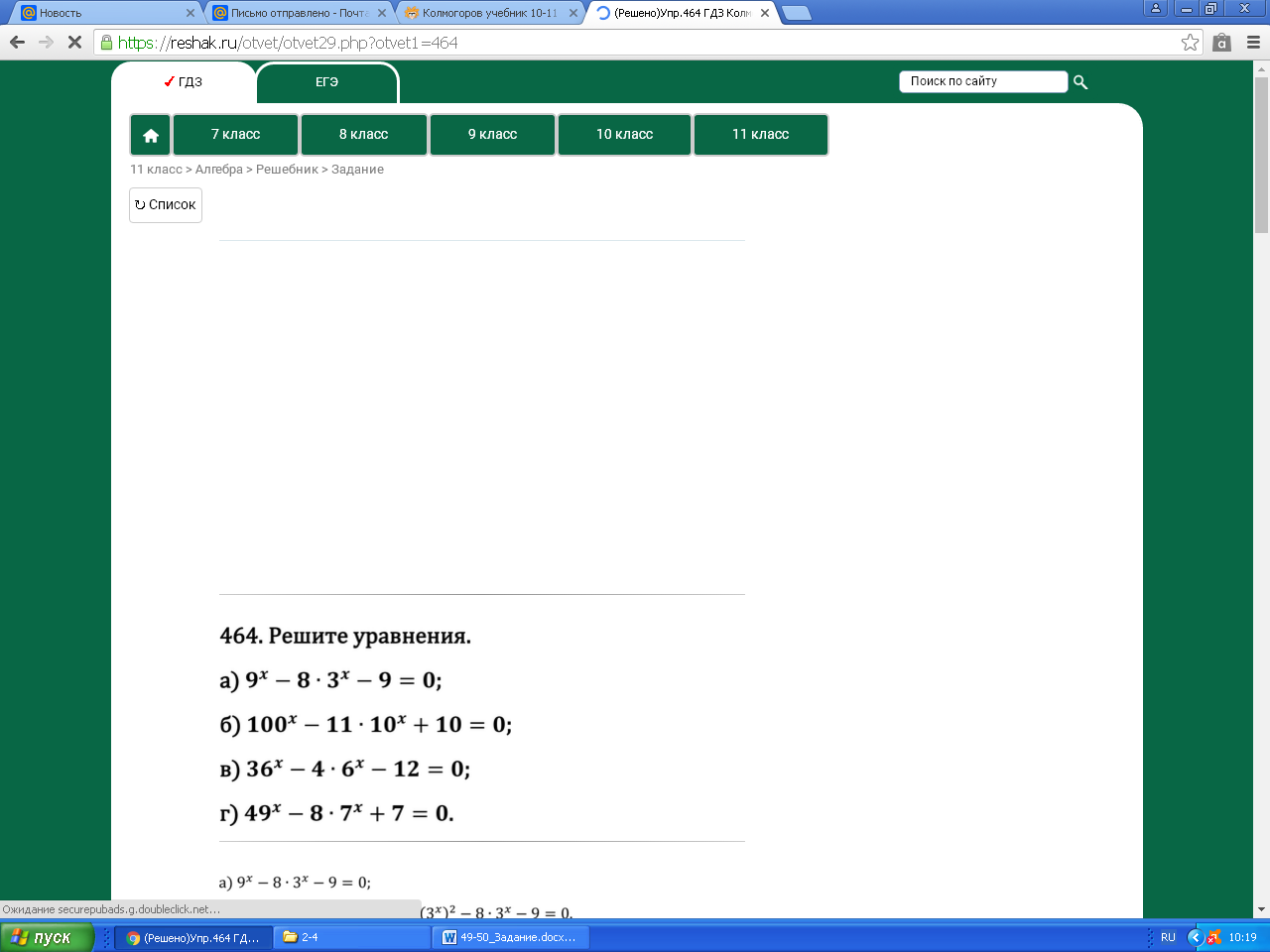 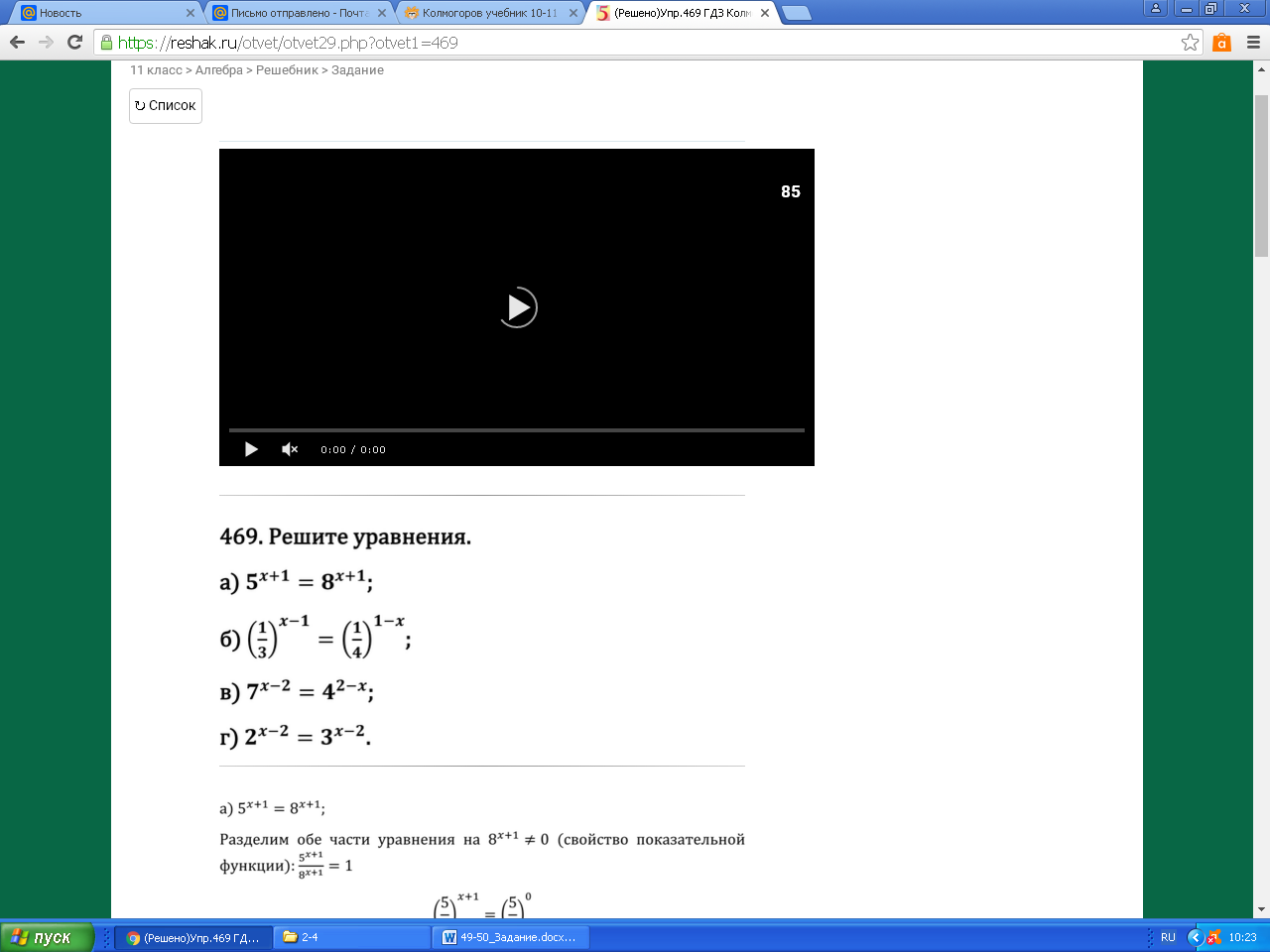 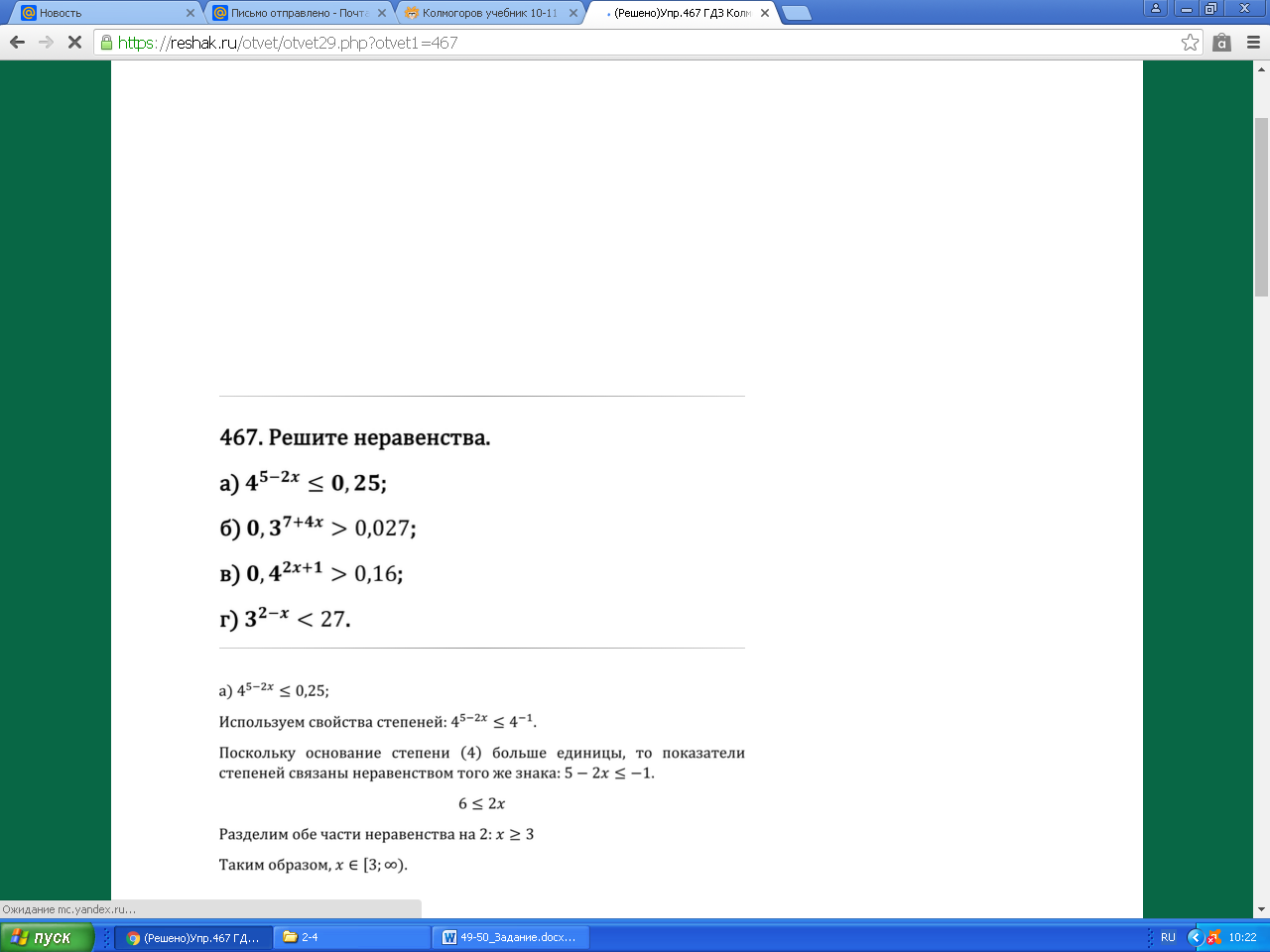 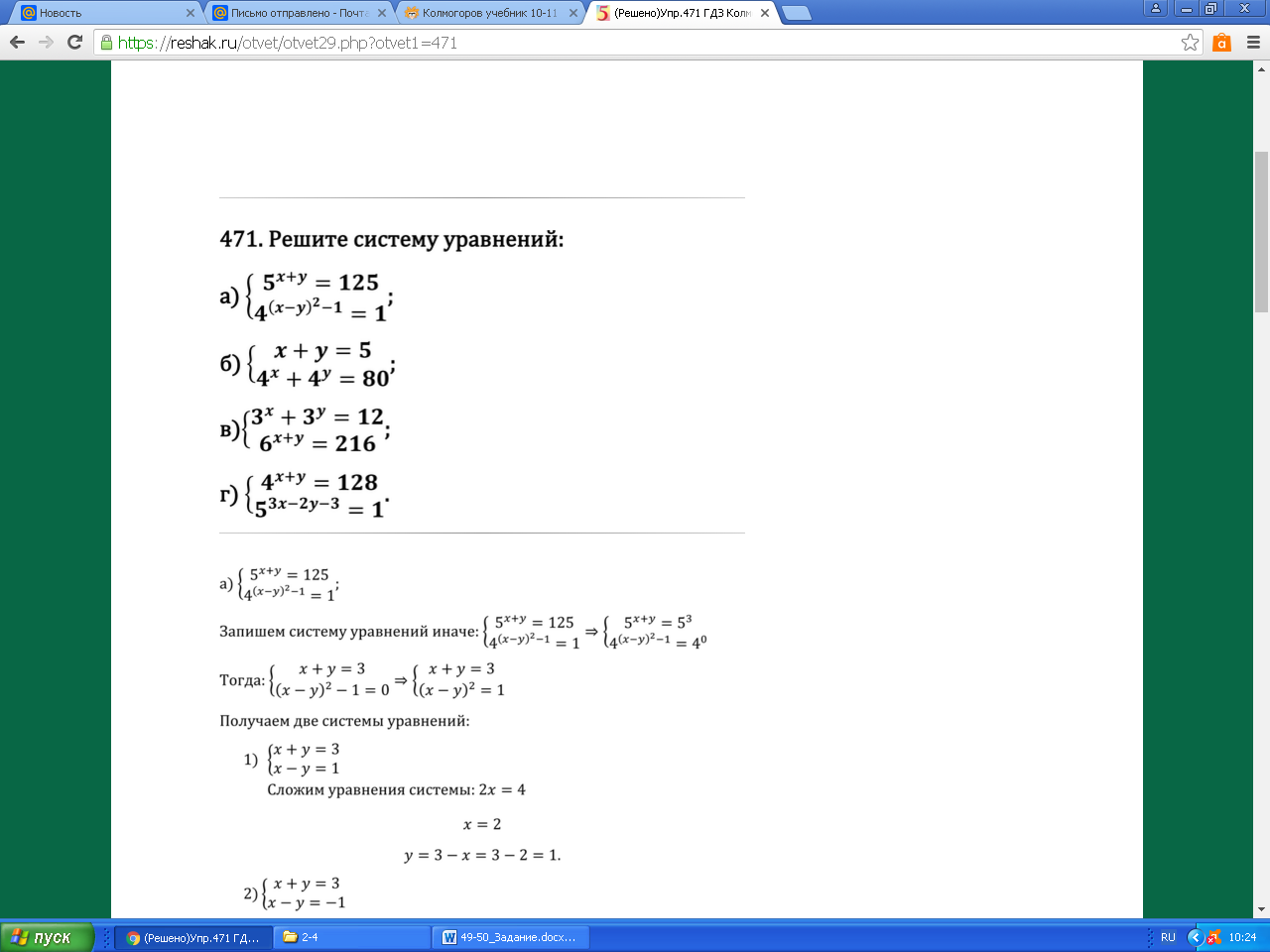 